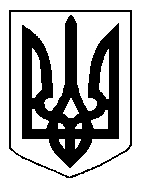 БІЛОЦЕРКІВСЬКА МІСЬКА РАДА	КИЇВСЬКОЇ ОБЛАСТІ	Р І Ш Е Н Н Я
від 15 травня 2020 року                                                                        № 5248-96-VII
Про внесення змін в  пункт 2 рішення міської ради від 01 грудня 2016 року №365-20-VII«Про надання дозволів на розроблення технічних документацій щодо встановлення (відновлення) меж земельних ділянок в натурі (на місцевості)»Розглянувши звернення постійної комісії з питань земельних відносин та земельного кадастру, планування території, будівництва, архітектури, охорони пам’яток, історичного середовища та благоустрою до міського голови від 26 лютого 2020 №74/02-17, протокол постійної комісії з питань  земельних відносин та земельного кадастру, планування території, будівництва, архітектури, охорони пам’яток, історичного середовища та благоустрою від 20 лютого 2020 року №206, заяву ТОВАРИСТВА З ОБМЕЖЕНОЮ ВІДПОВІДАЛЬНІСТЮ «БЦ ФУНДАМЕНТБУД» від  22 жовтня 2019 року №5489,  відповідно до ст. ст. 12, 79-1, 93, 122, 123, 124 Земельного кодексу України, ст. 24 Закону України «Про регулювання містобудівної діяльності», ст. 50 Закону України «Про землеустрій», п. 34. ч. 1 ст. 26 Закону України «Про місцеве самоврядування в Україні»,  міська рада вирішила:1.Внести зміни в пункт 2 рішення міської ради  від 01 грудня 2016 року №365-20-VII «Про надання дозволів на розроблення технічних  документацій щодо встановлення (відновлення)  меж земельних ділянок в натурі (на місцевості)», а саме: пункт 2 викласти в наступній редакції: «Особам, зазначеним в цьому рішенні, подати на розгляд міської ради належним чином розроблені технічні документації», у зв’язку з заявою юридичної особи.2.Контроль за виконанням цього рішення, покласти на постійну комісію з питань  земельних відносин та земельного кадастру, планування території, будівництва, архітектури, охорони пам’яток, історичного середовища та благоустрою.Міський голова             	                                                                     Геннадій ДИКИЙ